Expression of Interest Form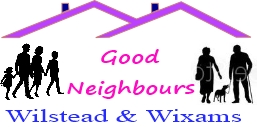 Name	…………………………………….Address	…………………………………….			…………………………………….Tel. No.	…………………….…..	Mobile No.	………..……………………        Date  …../…../…..Email Address	………………………….@…………………………...…………  Age group of Volunteer: 		Under 18		19-65		66-74		75+Type of Voluntary Work: Please tick the help you might be able to givePlease return this form to any member of the Good Neighbour Scheme or email to:Wilstead.Wixams.GNS@gmail.com Shopping / errands / prescription collection Could be on foot or by car – which ever suits youLifts to/from hospital / clinic / doctor appointments(you would need your own insured vehicle and valid driving licenceBefriending / sitting with someoneSmall household jobs e.g. changing light bulbs, watering plants etc.Minor indoor repairs / light DIYFilling in forms (non legal) / writing lettersGardening / lawn mowing/dog walking/other outdoor activitiesBeing part of the Phone Rota: matching callers to suitable volunteers(can be done at home – or fitted around part-time employment or other activities)Being part of the organising group – help with publicity,/fund raising etc,(can be done evenings/weekends if working full time)Other – please specify. Do you have any special skills to offer?